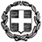 ΘΕΜΑ: «Προκήρυξη εκδήλωσης ενδιαφέροντος για την Εκπαιδευτική Επίσκεψη στο πλαίσιο του αναλυτικού προγράμματος των Α’ και Β’ τάξεων  του 9ου Γενικού Λυκείου Αμαρουσίου στη Σύρο».Το 9ο Γενικό Λύκειο Αμαρουσίου προτίθεται να πραγματοποιήσει τετραήμερη  (τρείς διανυκτερεύσεις) Εκπαιδευτική Επίσκεψη των Α’ και Β’ τάξεων στη Σύρο σύμφωνα με τα οριζόμενα στην υπ’ αριθμόν 33120/ΓΔ4/28-02-2017 Υπουργική Απόφαση.Καλούνται οι έχοντες τα νόμιμα προσόντα τουριστικοί πράκτορες, να υποβάλουν κλειστές προσφορές σχετικά με την εκδρομή-μετακίνηση του σχολείου μας, σύμφωνα με τις παρακάτω προδιαγραφές: ΠΑΡΑΤΗΡΗΣΕΙΣΟι προσφορές με τα απαραίτητα δικαιολογητικά θα κατατεθούν κλειστές σε έντυπη μορφή και όχι με email ή fax, στο Σχολείο.Με κάθε προσφορά κατατίθεται από το ταξιδιωτικό γραφείο απαραιτήτως και Υπεύθυνη Δήλωση ότι διαθέτει βεβαίωση συνδρομής των νόμιμων προϋποθέσεων λειτουργίας τουριστικού γραφείου, η οποία βρίσκεται σε ισχύ.Απαιτείται γραπτή επιβεβαίωση διαθεσιμότητας των εισιτηρίων από την ακτοπλοϊκή εταιρεία και των δωματίων από το ξενοδοχείο.Το 10% της αμοιβής του πρακτορείου θα παρακρατηθεί και θα αποδοθεί μετά την επιστροφή της εκδρομής και εφόσον έχουν τηρηθεί από το τουριστικό γραφείο όλοι οι όροι της συγκεκριμένης σύμβασης.Το λεωφορείο πρέπει να είναι σύγχρονο και να διαθέτει όλες τις προβλεπόμενες από την κείμενη Ελληνική νομοθεσία προδιαγραφές. Θα ζητηθεί να γίνει έλεγχος του λεωφορείου από την Τροχαία πριν την αναχώρηση.Όλες οι προσφορές θα ανοιχτούν και θα αξιολογηθούν από την αρμόδια επιτροπή του σχολείου, όπως προβλέπεται από τις κείμενες διατάξεις. Το πρακτορείο που θα επιλεγεί, για τη διοργάνωση της εκδρομής θα ειδοποιηθεί τηλεφωνικά αμέσως μετά την σύνταξη σχετικού πρακτικού.  Πριν την υπογραφή της σχετικής σύμβασης, θα πρέπει να καταθέσει στο σχολείο αποδεικτικό κράτησης των εισιτηρίων με την ακτοπλοϊκή εταιρεία και των δωματίων στο προτεινόμενο ξενοδοχείο για τους μαθητές και τους συνοδούς καθηγητές.α/αΠεριγραφήΑπαιτήσεις1ΣΧΟΛΕΙΟ9Ο  ΓΕΛ ΑΜΑΡΟΥΣΙΟΥ2ΠΡΟΟΡΙΣΜΟΣΗΜΕΡΟΜΗΝΙΕΣ ΑΝΑΧΩΡΗΣΗΣ ΚΑΙ ΕΠΙΣΤΡΟΦΗΣΣΥΡΟΣ (3 ΔΙΑΝΥΚΤΕΡΕΥΣΕΙΣ) ΑΝΑΧΩΡΗΣΗ: 21/04/2018 ΕΠΙΣΤΡΟΦΗ: 24/04/20183ΠΡΟΒΛΕΠΟΜΕΝΟΣ ΑΡΙΘΜΟΣ ΣΥΜΜΕΤΕΧΟΝΤΩΝ54 (50 ΠΕΡΙΠΟΥ ΜΑΘΗΤΕΣ-4 ΚΑΘΗΓΗΤΕΣ)Α ΤΑΞΗ: 25  ΜΑΘΗΤΕΣ – 2 ΣΥΝΟΔΟΙΒ ΤΑΞΗ: 25  ΜΑΘΗΤΕΣ - 2 ΣΥΝΟΔΟΙ4ΜΕΤΑΦΟΡΙΚΑ ΜΕΣΑΠΛΟΙΟΤΟΥΡΙΣΤΙΚΟ ΛΕΩΦΟΡΕΙΟ α) για τη μεταφορά από το σχολείο στο λιμάνι του Πειραιά και αντιστρόφως και β) στην αποκλειστική διάθεση του σχολείου καθ’ όλη τη διάρκεια της εκδρομής στην Σύρο και με βάση το πρόγραμμα που θα διαμορφωθεί.5ΚΑΤΗΓΟΡΙΑ ΚΑΤΑΛΥΜΑΤΟΣ-ΠΡΟΣΘΕΤΕΣ ΠΡΟΔΙΑΓΡΑΦΕΣΞενοδοχείο 3 ή 4 αστέρων στην Ερμούπολη (3 διανυκτερεύσεις), με ημιδιατροφή (πρωϊνό σε μπουφέ – δείπνο).Τρίκλινα ή τετράκλινα δωμάτια για τους μαθητές με κανονικά κρεβάτια (όχι ράντζα), μονόκλινα δωμάτια για τους καθηγητές.Τα δωμάτια να βρίσκονται στο ίδιο κτίριο κατά το δυνατόν συγκεντρωμένα.6ΛΟΙΠΕΣ ΥΠΗΡΕΣΙΕΣΕπίσκεψη στον οικισμό της Άνω Σύρου και  στο Μεσαιωνικό Κάστρο.Επίσκεψη στο Νεώριο και στο Βιομηχανικό Μουσείο.Περιήγηση στο νησί τη μία (1) ημέρα.Συνοδός του γραφείου σε όλη τη διάρκεια της εκδρομής.Ξεναγήσεις όπου απαιτείται σύμφωνα με το τελικό πρόγραμμα επισκέψεων που θα συνταχθεί σε συνεργασία με τους συνοδούς.7ΥΠΟΧΡΕΩΤΙΚΗ ΑΣΦΑΛΙΣΗ ΕΥΘΥΝΗΣ ΔΙΟΡΓΑΝΩΤΗΝΑΙ8ΠΡΟΣΘΕΤΗ ΠΡΟΑΙΡΕΤΙΚΗ ΑΣΦΑΛΙΣΗ ΚΑΛΥΨΗΣΕΞΟΔΩΝ ΣΕ ΠΕΡΙΠΤΩΣΗ ΑΤΥΧΗΜΑΤΟΣ  Ή ΑΣΘΕΝΕΙΑΣ ΝΑΙ9ΤΕΛΙΚΗ ΣΥΝΟΛΙΚΗ ΤΙΜΗ ΟΡΓΑΝΩΜΕΝΟΥ ΤΑΞΙΔΙΟΥ(ΣΥΜΠΕΡΙΛΑΜΒΑΝΟΜΕΝΟΥ  Φ.Π.Α.)ΝΑΙ10ΕΠΙΒΑΡΥΝΣΗ ΑΝΑ ΜΑΘΗΤΗ (ΣΥΜΠΕΡΙΛΑΜΒΑΝΟΜΕΝΟΥ Φ.Π.Α.)ΝΑΙ ΕΚΔΟΣΗ ΟΝΟΜΑΣΤΙΚΗΣ ΑΠΟΔΕΙΞΗΣ ΑΝΑ ΜΑΘΗΤΗ11ΚΑΤΑΛΗΚΤΙΚΗ ΗΜΕΡΟΜΗΝΙΑ ΚΑΙ ΩΡΑ ΥΠΟΒΟΛΗΣ ΠΡΟΣΦΟΡΑΣΔΕΥΤΕΡΑ 19/03/2018 & ΩΡΑ 12:0012ΗΜΕΡΟΜΗΝΙΑ ΚΑΙ ΩΡΑ ΑΝΟΙΓΜΑΤΟΣ ΠΡΟΣΦΟΡΩΝΔΕΥΤΕΡΑ 19/03/2018 & ΩΡΑ 13:00